LeerdoelBewustwording van eigen waardenLeren reflecterenDe opdracht – 60 minDeze opdracht doe je individueelReflecteer met onderstaand formulier op:Je eigen waardenDe inhoudHet procesDe presentatie PortfolioHet antwoordformulier wordt opgenomen in het porfolioHet wordt beoordeeld met onvoldoende/voldoende in het portfolioDit formulier kan je uploaden in Teams in de map van periode 4Eigen waardenIn deze periode heb je kennis opgedaan over duurzaamheid in een vakgebied passend bij jouw opleiding. Beantwoord nu de volgende vragenBen je door het onderzoeken van duurzaamheid in bedrijven/organisaties anders gaan denken over het vakgebied, opleiding? Leg uit waarom wel of niet.Welke waarden van jou spelen een rol bij jouw mening?Wat is voor jou straks belangrijk in de keuze voor een beroep? In welke mate speelt duurzaamheid een rol in jouw keuze? InhoudJe bent in deze periode aan de slag geweest met:Wat duurzame principes en - thema’s zijn en welke voorkomen in jouw vakgebiedHoe de balans tussen People – Planet en Prosperity vertaald wordt naar een bedrijf/organisatieHoe er vanuit het vakgebied bijgedragen kan worden aan de Duurzame Ontwikkelingsdoelen (DOD’s)Wat Maatschappelijk Verantwoord Ondernemen (MVO) isDuurzame verbetervoorstellenGlobale financiële berekening maken met een risicoanalyseBeschrijf hieronder wat jij geleerd hebt in deze periode. Maak een top 3 van meest waardevolle dat je hebt geleerd. Beschrijf waarom je dat waardevol vindtProcesAls je straks op de arbeidsmarkt komt, is het hebben van bepaalde vaardigheden belangrijk.  Samenwerken, vragen stellen, luisteren, plannen en organiseren kunnen van groot belang zijn in elk beroep.  Samenwerken:Hoe heb jij samengewerkt in deze opdracht?Waar ben je trots op? Wat had je anders willen doen?Heb jij een bepaalde rol* in de groep? Vind je dat prettig? Onderzoeken:Hoe verliep het onderzoekproces? Waar ben je trots op? Wat had je anders willen doen?Heb jij een bepaalde rol* in de groep? Vind je dat prettig? *Denk bij rol aan : leider – volger – regelaar – verbinder – inspirator enzovoort…Produceren:Hoe verliep het productieproces? Waar ben je trots op? Wat had je anders willen doen?Heb jij een bepaalde rol* in de groep? Vind je dat prettig? PresenterenBen je tevreden over jouw rol tijdens de presentatie? Wat heb je geleerd over jezelf? Wat zou je anders willen doen? Waar ben je trots op?Keuzedeel duurzaamheid in het beroep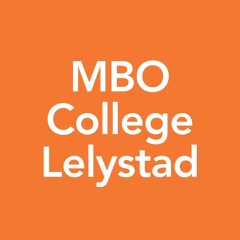 Opdracht 4.6 Reflectie Eigen waarden, inhoud en procesKeuzedeel duurzaamheid in het beroepAntwoordformulier opdracht 4.6ReflectiePortfolio KD duurzaamheid in het beroepNaam: 